Група: М-2Предмет: Фізична культура Урок № 101      Дата:  05.05.2020Модуль: Легка атлетикаТехніка стрибка в довжину з місця. Стрибок виконується з вихідного положення вузька стійка ноги нарізно (ступні ніг паралельно, на ширині однієї ступні) руки вперед-нагору; вправа починається з відведення рук назад, потім активний рух руками вниз-уперед-нагору сполучається зі швидким підсіданням, що переходить у розгинання.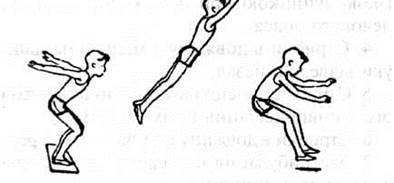 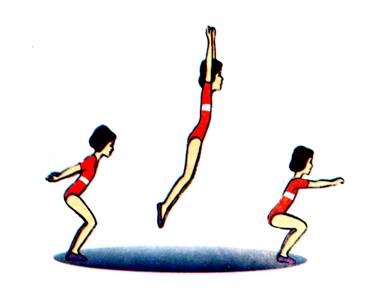 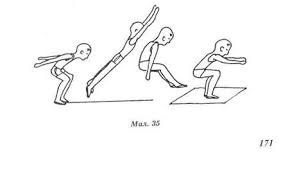 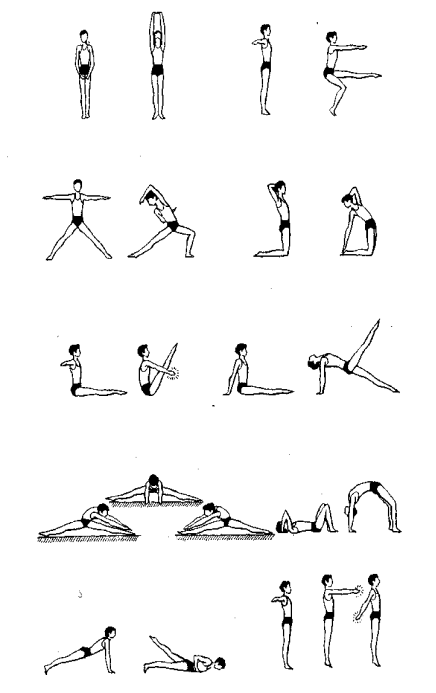 